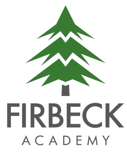 Autumn Term 1 NewsletterDear Parents/Carers,I hope you have all had a lovely Summer.  My name is Mrs Hebbs and I am so looking forward to teaching your children.This half term, Class 4 are exploring the topic of the ‘The Romans’. Our learning will allow us to understand why the Roman army was so successful; what Roman life was like; investigate key Roman figures; and understand the legacy that the Roman Empire has left for us and how they have influenced life today.  I know the children are excited about learning about Romans and already have some prior knowledge, which I am looking forward to building upon.EnglishThis term in English, we will be studying the book ‘Escape from Pompeii’ by Christina Balit. The book is a wonderful picture book which, through fiction, explains the events of the volcano Mount Vesuvius erupting.  It has some wonderful descriptive passages which we will be able to use in our writing, in order to develop it further. MathsThis term the maths curriculum will cover Place Value. This topic is the building blocks of Maths and will give the children a really thorough grounding in order to be successful in Maths. We encourage children to continue to embed their timetables knowledge using Times Table Rockstars as much as possible, because a secure knowledge of these facts assists across the maths curriculum. More information about Times Tables Rockstars will follow shortly.Reminders PE will be Tuesday and Thursday afternoons.  We are lucky to have a sports’ coach teaching the skills of dance and gymnastics.  Children will need to remember a suitable P.E. kit on those days and to come in school uniform.  Boys and girls will be changing separately. We would really like the children to read everyday (either independently or to an adult). We will be monitoring reading diaries and rewarding the children with prizes.  The expectation is that children read 4 times a week.  We would like reading books and reading diaries to be in school every day. If you have any questions at all do not hesitate to email me. My email address in Chebbs@firbeck .org.uk. You can also send me a message on Class Dojo.  Contact via Class Dojo will be set up shortly.Yours sincerely,Mrs HebbsClass 4 Teacher